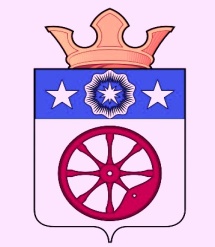 МУНИЦИПАЛЬНОе ОБРАЗОВАНИе ПУРОВСКОЕА Д М И Н И С Т Р А Ц И Я   П О С Е Л Е Н И ЯР А С П О Р Я Ж Е Н И ЕОб утверждении отчета об исполнении бюджета муниципального образования Пуровское за I квартал 2019 года   На основании пункта 5 статьи 264.2 Бюджетного кодекса Российской Федерации, Положения о бюджетном процессе в муниципальном образовании Пуровское, утвержденным Решением Собрания Депутатов от 20.11.2015 г. № 1441.  Утвердить отчет об исполнении бюджета муниципального образования Пуровское за I квартал 2019 года по доходам в сумме 29 091 848 (Двадцать девять миллионов девяносто одна тысяча восемьсот сорок восемь) рублей 84 копейки, по расходам в сумме 19 027 206 (Девятнадцать миллионов двадцать семь тысяч двести шесть) рублей 72 копейки, с превышением доходов над расходами (профицит бюджета) в сумме 10 064 642 (Десять миллионов шестьдесят четыре тысячи шестьсот сорок два)  рубля 12 копеек  согласно  приложению № 1 к настоящему распоряжению.2. Утвердить сведения о численности и денежном содержании муниципальных служащих и работников бюджетной сферы по муниципальному образованию Пуровское за I квартал 2019 года согласно приложению № 2 к настоящему распоряжению.3. Разместить настоящее распоряжение на официальном сайте муниципального образования Пуровское.4. Контроль за исполнением настоящего распоряжения возложить на заместителя начальника отдела финансов, экономики, бухгалтерского учета и отчетности Администрации муниципального образования Пуровское Н.А. Ширкунову.Глава поселения                                                                                                            В.В. Никитин2019г.№п. Пуровскп. Пуровскп. Пуровскп. Пуровскп. Пуровскп. Пуровск